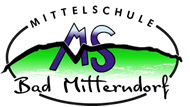 Liebe Eltern!Liebe Erziehungsberechtigte!                                                                                             4. 12. 2020Am Mittwoch, den 9. 12. 2020 starten wir wieder mit dem Schulbetrieb, aber mit entsprechenden Auflagen. Diese Maßnahmen sind vom Bundesministerium für Bildung, Wissenschaft und Forschung vorgegeben.Der Mund-Nasen-Schutz ist von allen Personen, die sich im Schulgebäude aufhalten, zu tragen.  Das gilt auch während des Unterrichts. Ausgenommen davon sind Personen, denen aufgrund ihrer Behinderung oder Beeinträchtigung das Tragen eines MNS nicht zugemutet werden kann. Ein ärztliches Attest ist hier notwendig. Wer im Schulhaus nach mehrmaliger Ermahnung den MNS nicht oder nicht richtig trägt, wird von der Schule verwiesen und muss von den Eltern/ Erziehungs-berechtigten abgeholt werden.Es gibt keine Durchmischung von A und B Klassen. Die Kinder werden in allen Fächern in der jeweiligen Klasse unterrichtet. Informationen bezüglich der Wahlpflichtfächer und Unverbindlichen Übungen bekommen die SchülerInnen vom zuständigen Lehrer.Um größere Ansammlungen von den Kindern zu vermeiden, gehen diese in der Früh gleich nach dem Umziehen in die Klasse. Der Unterrichtsschluss ist gestaffelt: Mittwoch, 9. 12.: 1. und 2. Klassen haben um 12.15 Unterrichtsende; 3. und 4. Klassen um 13.10 aus – täglicher Wechsel. Der Plan wird für die SchülerInnen ausgehängt und auf die Homepage gestellt (www.ms-badmitterndorf.at).Die Schitage für die 1. und 2. Klassen sind für Jänner / Februar geplant. Auch das Schifahren im Rahmen des Turnunterrichts (1. / 2. Klassen) findet statt. Weiters möchten wir auch die Wintersporttage der 3. und 4. Klassen durchführen.Ich danke jetzt schon für die gute Zusammenarbeit, und bitte Sie, die entsprechenden Maßnahmen mitzutragen, damit wir möglichst schnell wieder zu einem normalen Schulalltag kommen.Mit freundlichen Grüßen Oswald Grick, Schulleiter